ГОРОДСКОЙ МЕТОДИЧЕСКИЙ ВЫСТАВОЧНЫЙ ПРОЕКТ «АКАДЕМИЧЕСКАЯ ШКОЛА»(01-25 октября 2020)АНОНС-ПРИГЛАШЕНИЕ К УЧАСТИЮДетская художественная школа № 1 имени П.П. Чистякова приглашает принять участие преподавателей-художников художественного образования Екатеринбурга в Городском методическом выставочном проекте «АКАДЕМИЧЕСКАЯ ШКОЛА», который пройдет с 01 по 25 октября 2020 года на базе Городского ресурсного центра «Изобразительное искусство» по адресу: Екатеринбург, улица Карла Либкнехта/Малышева, строение 2/47.Проект посвящен 10-летию присвоения Первой художественной школе Екатеринбурга имени Павла Петровича Чистякова.В истории мирового изобразительного искусства преподавательская деятельность Павла Петровича по своей плодотворности является, пожалуй, уникальной.   В.М. Васнецов, М.А. Врубель, М.В. Нестеров, В.Д. Поленов, И.Е. Репин, В.И. Суриков и многие другие замечательные русские художники не только признавали его своим учителем, но и преклонялись перед его системой обучения, умением разглядеть индивидуальность каждого начинающего художника и помочь наилучшим образом использовать проявленные способности.Павел Петрович Чистяков - русский художник и педагог, мастер исторической, жанровой и портретной живописи, «всеобщий педагог русских художников», академик и адъюнкт-профессор Академии художеств П.П. Чистяков славился своей особой методикой преподавания, а высказывания Мастера вошли в историю, как кладезь педагогических афоризмов.Цель проекта: Сохранение преемственности системы школа-училище-ВУЗ художественного образования Екатеринбурга в сфере изобразительного искусства.Задачи:Сохранить традиции российской реалистической школы в современном изобразительном искусстве.Продвигать методику преподавания реалистической школы российского академического образования. Организовать обмен опытом профессионального мастерства преподавателей–художников.Способствовать раскрытию творческого потенциала преподавателя-художника. Продвигать и транслировать передовой опыт профессионалов и направлений развития системы художественного образования Екатеринбурга для молодого поколения преподавателей и обучающихся детских школ искусств.В экспозицию выставки войдут графические и живописные работы преподавателей-художников детских школ искусств, системы среднего профессионального и высшего образования Екатеринбурга, работающие в реалистической манере изобразительного искусства.Срок проведения выставки:Открытие выставки состоится – 1 октября 2020 года;Окончание работы выставки – 25 октября 2020 года.Место проведения: МБУК ДО ДХШ № 1 имени П.П. Чистякова города Екатеринбурга (ул. Карла Либкнехта/Малышева, строение 2/47).Порядок организации выставки:Прием заявок: до 25 сентября 2020 года (включительно) в электронном виде по ссылке https://forms.gle/D19wZ4XNGMkKfCtw5 и 1-2 качественные фотографии графических или живописных работ (на каждую работу оформляется отдельная заявка);После отбора работ для экспозиции, авторам будет направлено извещение о приеме работ в оформленном виде с этикеткой на обратной стороне: ФИО, название работы, год создания, материал, техника, школа, город;Прием работ будет производиться 29 сентября 2020 года в здании ДХШ № 1 имени П.П. Чистякова по адресу: Екатеринбург, улица Карла Либкнехта/Малышева, строение 2/47 (с 10 до 16 часов).Развеска экспозиции – 30 сентября 2020 года в 15:00.Открытие Городского методического выставочного проекта-конкурса АКАДЕМИЧЕСКАЯ ШКОЛА» состоится 01 октября 2020 года. О времени будет объявлено дополнительно.Демонтаж выставки – 25 октября 2020 года.Формат работы выставочного проекта:Городской методический выставочный проект «АКАДЕМИЧЕСКАЯ ШКОЛА» будет работать в нескольких форматах:в очном формате – в выставочном зале ДХШ № 1 имени П.П. Чистякова (срок проведения выставки – с 01 по 25 октября 2020 года);в виртуальном формате онлайн-выставки на сайте школы в разделе Онлайн-выставки http://pionerart.ru/photo/vystavki-online/2020-2021-uchg/ (срок проведения выставки – постоянно); в передвижном формате – будет экспонироваться на лучших выставочных площадках Екатеринбурга в течение 2020-2021 учебного года (отдельный график);Возврат работ планируется после завершения экспозиции в передвижном формате (дата будет объявлена дополнительно).Участие в проекте БЕСПЛАТНОЕ.Участникам проекта  будут выданы сертификаты Городского ресурсного центра «Изобразительное искусство».РАДЫ ВАШЕМУ УЧАСТИЮ В ПРОЕКТЕ «АКАДЕМИЧЕСКАЯ ШКОЛА»!ПОЛОЖЕНИЕо проведении Городского методического выставочного проекта «АКАДЕМИЧЕСКАЯ ШКОЛА»                        Учредители и организаторы:МБУК ДО ДХШ № 1 имени П.П. Чистякова (г.Екатеринбург);Городской ресурсный центр «Изобразительное искусство»;Городская методическая секция преподавателей-художников.При поддержке:Управления культуры Администрации ЕкатеринбургаМеждународный Союз педагогов-художниковВТОО «Союз художников России»Портал Культура.екатеринбург.рфЦель проекта: Сохранение преемственности системы школа-училище-ВУЗ художественного образования Екатеринбурга в сфере изобразительного искусства.Задачи:Сохранить традиции российской реалистической школы в современном изобразительном искусстве.Продвигать методику преподавания реалистической школы российского академического образования. Организовать обмен опытом профессионального мастерства преподавателей–художников.Способствовать раскрытию творческого потенциала преподавателя-художника. Продвигать и транслировать передовой опыт профессионалов и направлений развития системы художественного образования Екатеринбурга для молодого поколения преподавателей и обучающихся детских школ искусств.Участники проекта:преподаватели-художники детских школ искусств Екатеринбурга, реализующих дополнительную предпрофессиональную программу в сфере изобразительного искусства «Живопись» (срок обучения – 5 и 8 лет), самостоятельно работающих в академической манере письма…, преподаватели-художники преподаватели-художники системы среднего профессионального и высшего образования Екатеринбурга, работающие в реалистической манере изобразительного искусства.Сроки проведения:Открытие выставки состоится – 1 октября 2020 года;Окончание работы выставки – 25 октября 2020 года.Место проведения: МБУК ДО ДХШ № 1 имени П.П. Чистякова города Екатеринбурга (ул. Карла Либкнехта/Малышева, строение 2/47).Порядок организации выставочного проекта:Городской методический выставочный проект «АКАДЕМИЧЕСКАЯ ШКОЛА» организован в соответствии с планом работы Городского ресурсного центра «Изобразительное искусство» в 2020-2021 учебном году;Для организации выставки МБУК ДО ДХШ № 1 имени П.П. Чистякова (Городской ресурсный центр «Изобразительное искусство»)  создается выставочный комитет. В состав выставочного комитета входят:Руководитель - преподаватель высшей категории ДХШ № 1 имени П.П. Чистякова города Екатеринбурга, лауреат губернаторской премии 2019 года, член Свердловского Представительства Международного Союза педагогов-художников Архипова Татьяна Дмитриевна.Члены: преподаватель высшей категории ДХШ № 1 имени П.П. Чистякова города Екатеринбурга, лауреат губернаторской премии 2018 года, член Свердловского Представительства Международного Союза педагогов-художников Кокотеева Елена Исаковна; преподаватель высшей категории ДХШ № 1 имени П.П. Чистякова города Екатеринбурга, руководитель городской методической секции преподавателей-художников, член Свердловского Представительства Международного Союза педагогов-художников Гемерьянова Светлана Николаевна;преподаватель высшей категории ФГБОУ ВО «Санкт-Петербургский государственный академический институт живописи, скульптуры и архитектуры имени И.Е. Репина при Российской академии художеств», лауреат губернаторской премии 2016 года, член регионального отделения ВТОО «Союз художников России» Пьянков Илья Александрович;Заместитель директора по учебно-методической работе ДХШ № 1 имени П.П. Чистякова города Екатеринбурга, куратор Городского ресурсного центра «Изобразительное искусство», член Свердловского Представительства Международного  Союза педагогов-художников Веселова Надежда ЕвгеньевнаСекретарь - преподаватель высшей категории, методист ДХШ № 1 имени П.П. Чистякова города Екатеринбурга Паталахова Татьяна Николаевна.Прием заявок: до 25 сентября (включительно) в электронном виде по ссылке https://forms.gle/D19wZ4XNGMkKfCtw5 и 1-2 качественные фотографии графических или живописных работ (на каждую работу оформляется отдельная заявка);После отбора работ для экспозиции, авторам будет направлено извещение о приеме работ в оформленном виде с этикеткой на обратной стороне: ФИО, название работы, год создания, материал, техника, школа, город;Прием работ будет производиться 29 сентября 2020 года в здании ДХШ № 1 имени П.П. Чистякова по адресу: Екатеринбург, улица Карла Либкнехта/Малышева, строение 2/47 (с 10 до 16 часов).Развеска экспозиции – 30 сентября 2020 в 15:00.Демонтаж выставки – 25 октября 2020.Открытие Городского методического выставочного проекта-конкурса АКАДЕМИЧЕСКАЯ ШКОЛА» состоится 01 октября. О времени будет объявлено дополнительно.Участие в проекте БЕСПЛАТНОЕ.Формат работы выставочного проекта:Городской методический выставочный проект «АКАДЕМИЧЕСКАЯ ШКОЛА» будет работать в нескольких форматах:в очном формате – в выставочном зале ДХШ № 1 имени П.П. Чистякова (срок проведения выставки - с 01 по 25 октября 2020 года)в виртуальном формате онлайн-выставки на сайте школы http://pionerart.ru/photo/vystavki-online/2020-2021-uchg/ (срок проведения выставки – постоянно) в передвижном формате и будет экспонироваться на лучших выставочных площадках Екатеринбурга в течение 2020-2021 учебного года (отдельный график)Возврат работ после завершения экспозиции в передвижном формате (дата будет объявлена дополнительно).Участникам проекта  будут выданы сертификаты.Руководитель Городского ресурсного центра «Изобразительное искусство»,Директор МБУК ДО ДХШ № 1 имени П.П. Чистякова                              И.В. ЛитовскихЗАЯВКА на участие в Городском методическом выставочном проекте «АКАДЕМИЧЕСКАЯ ШКОЛА»(подается в электронном виде по ссылке https://forms.gle/D19wZ4XNGMkKfCtw5, на каждую работу оформляется отдельная заявка)Прошу включить меня в число участников выставкиФамилия, имя, отчество ___________________________________________ _____________________________________________________________Город, район ___________________________________________________Место работы, должность ______________________________________________________________________________________________________________________________________________________Контактный телефон________________________________E-mail_____________________________________________Участие в Творческих Союзах ________________________________________________________________________________________________________________________________________________________________ С условиями организации и проведения выставки согласен (согласна)_______________«_____»_________________2020 г.Согласие на съемку и фото, размещение на сайте -  согласен (согласна)_______________«_____»_________________2020 г.Согласие на трансляцию работ, вошедших в состав экспозиции онлайн-выставки - согласен (согласна)_______________«_____»_________________2020 г._____________________    ___________________________                  (подпись)                                                   (расшифровка)Прикрепить работу 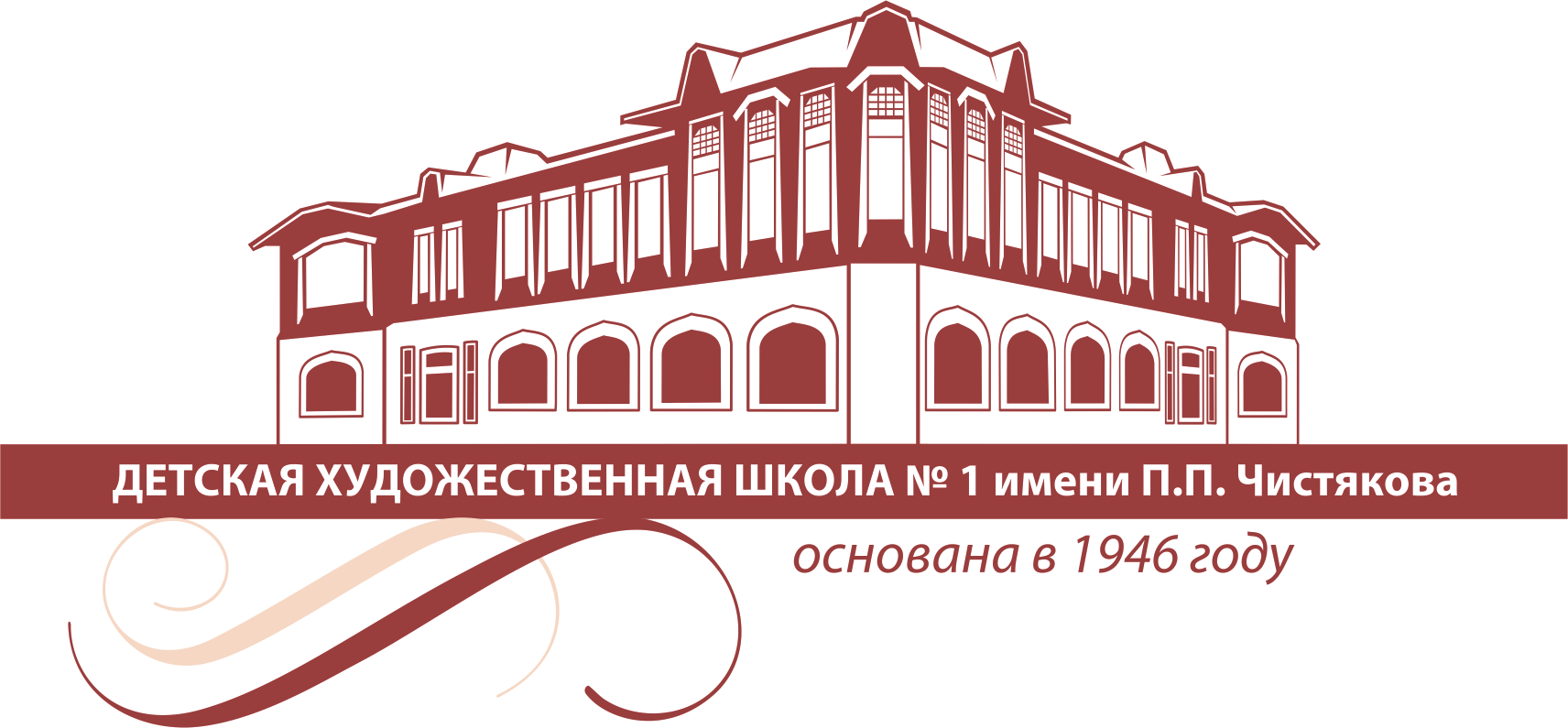 Управление культуры Администрации города ЕкатеринбургаМуниципальное бюджетное образовательное учреждениедополнительного образованияДЕТСКАЯ ХУДОЖЕСТВЕННАЯ ШКОЛА № 1имени П.П. ЧИСТЯКОВА620075  г. Екатеринбург,  ул. Карла Либкнехта/Малышева, строение 2/47тел. (343) 371-38-47 директор, е-mail: office@pionerart.ru, http://pionerart.ru/ http://артшкола1.екатеринбург.рф/ИНН 6662056430, КПП 668501001 №Название работыТехника исполненияГод созданияРазмеры (высота, ширина)